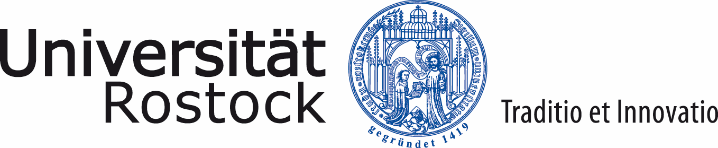 PROMOTIONSAUSSCHUSS UND GRADUIERTENZENTRUM DER PHILOSOPHISCHEN FAKULTÄTAntrag auf Zulassung zur Promotion und Registrierung als PromovendInAngaben zur PersonName:		Geburtsdatum:	Geburtsort:	Straße, Nr.:	PLZ:		 	 Ort:	Telefon:	E-Mail:		PromotionsvorhabenPromotionsfach:	Betreuer/Betreuerin:	Thema/Arbeitstitel:	AusbildungSchulabschluss:			Note:					Datum des Abschlusses:		Hochschulabschluss:			Note:					Datum des Hochschulabschlusses:	Sprachenkenntnisse:			Anlagen (bitte beifügen)Kopie des AbiturzeugnissesKopie des HochschulabschlusszeugnissesGgf. Bescheinigungen über äquivalente LeistungenGgf. Nachweis von Sprachkenntnissen (sofern nicht bereits mit den Zeugnissen belegt)…………………………………………		……………………………………………………………….Ort, Datum					Unterschrift des Antragstellers bzw. der Antragstellerin